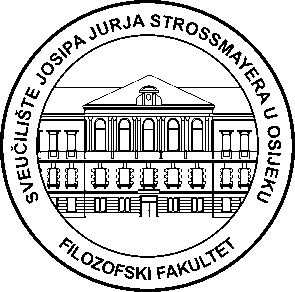 KLASA: 602-04/10-03/7URBROJ: 2158-83-02-10-1Osijek, 1. travnja 2010.Na osnovi članka 43. Statuta Filozofskoga fakulteta, Osijek Fakultetsko je vijeće na 6. sjednici u akademskoj 2009./2010. godini održanoj dana 31. ožujka 2010. godine donijelo sljedećuO D L U K Uo brisanju izbornih predmetaČlanak 1.Student može zatražiti brisanje izbornog predmeta najkasnije u roku od 30 dana od završetka upisa u semestar.Članak 2.Izuzetno brisanje izbornog predmeta može se zatražiti nakon isteka roka iz članka 1. ove odluke ako se nastava drži kondicionirano, ukoliko je prvo predavanje održano nakon 30 dana od početka semestra, i to najkasnije u roku od 7 dana od prvog predavanja.Članak 3.Brisanje izbornog predmeta u zimskom semestru može se zatražiti samo ako postoji mogućnost da se u ljetnom semestru nadoknade ECTS bodovi koje nosi izborni predmet za koji se traži brisanje.Članak 4.Brisanje izbornog predmeta u ljetnom semestru može se zatražiti samo ako bez ECTS bodova izbornog predmeta za koji se traži brisanje u tekućoj godini studija student ima upisano najmanje 60 ECTS bodova.Članak 5.Ova odluka primjenjuje se od dana donošenja.									 V. d. dekana								                Izv. prof. dr. sc. Višnja Pavičić TakačDostavljeno:1. Studentska referada2. Oglasna ploča3. Pismohrana